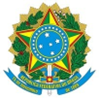 Ministério da Educação Secretaria da Educação Profissional e Tecnológica Instituto Federal de Educação, Ciência e Tecnologia Baiano Pró-Reitoria de Pesquisa, Inovação Coordenação Geral de Pós-GraduaçãoEdital nº 32, de 20 de março de 2023ANEXO I – AUTODECLARAÇÃO ÉTNICO-RACIALEu,	, Inscrito sob CPF nº	, portador do RG nº	, inscrito no processo seletivo para o ingresso no Curso de Pós Graduação em Alfabetização e Letramento, sediado no campus Serrinha do Instituto Federal de Educação, Ciência e Tecnologia Baiano, por meio do Edital vinculado a este Anexo, declaro que sou ( ) preto(a) ou ( ) pardo(a) ou ( ) indígena._______________,______de 	_de 202___________________________________________Assinatura do Candidato